
Технологическая картаРодительского собранияТема: «Безопасные каникулы»3 классВыполнила учитель начальных классовМиронова Мария ВячеславовнаТема родительского собрания: «Безопасные каникулы»Форма проведения: Деловая играОсновная цель: Способствование повышению грамотности родителей в вопросах безопасности своих детейЗадачи: Провести профилактическую работу среди родителей и учащихся по правилам безопасного поведения в различных жизненных ситуациях в преддверии летних каникулФормировать знания и навыки безопасного поведенияПродолжить работу над сплочением родительского коллективаОборудование: карточки – иллюстрации различных жизненных ситуаций; зелёные и красные сигнальные карточки; пазлы «Дорожные ситуации»; клей; кисточки для клея; картон – основа для собирания пазлов; мультфильмы - «За бортом»; «Место для купания»; картинки для составления памятки «Правила поведения в лесу»; иллюстративные отгадки к загадкам; музыкальное сопровождение; для жюри – ручки, бумага; багодарности родителямТехнологическая карта собрания:Этап собранияДеятельность учителяДеятельность родителей и учащихся1.Организационный момент.- Здравствуйте уважаемые родители! Сегодня мы собрались вместе, для того, чтобы поговорить о безопасности самого ценного, что есть в жизни всех взрослых. Сегодня мы будем говорить о наших детях. О том, как уберечь их от опасностей, которые могут подстерегать их летом, во время школьных каникул.- Наше собрание пройдёт в форме деловой игры, надеюсь, что оно будет познавательным и не скучным.Каждая семья будет в игре за свои знания зарабатывать баллы, подсчитав которые, можно будет выявить знатоков безопасного поведения в различных жизненных ситуациях.- Начислять баллы, подсчитывать их – будет жюри, в состав которого войдут специалисты: социальный педагог; учитель дефектолог; педагог психологПарты расставлены полукругом. Команды рассаживаются на свои места2.Актуализация имеющихся знаний- Уважаемые родители, давайте начнём с того, что определим, какие правила безопасности вы считаете главными для своего ребёнка, чему больше уделяете внимание, чему учите?- Все существующие правила безопасности можно разделить на группы. Сегодня мы остановимся на более значимых правилах в летний период.(учитель открывает маршрут собрания, записанный на школьной доске)Это: «Правила безопасности дома»; «Правила безопасности на улице»; «Правила безопасности у водоёма»;«Правила безопасности в лесу»; «Правила безопасности при обращении с огнём»(учитель, рядом с первым пунктом маршрута прикрепляет красный магнит)Р. - Правила дорожного движения, правила при общении с огнём, правила поведения на водоёмах, правила поведения на природе…3.Работа над темой собрания- Остановимся на первом пункте «Правила безопасности дома».- Рассмотрим ситуации, когда ребёнок находится дома. Что можно ему делать? Что безопасно? И наоборот, что опасно? И что делать нельзя? Я буду показывать картинку, на которой изображена какая-то ситуация. Ваша задача совместно обсудить и принять решение, можно так делать ребёнку или нельзя. Если можно поднимаете зелёную карточку, если нельзя – красную. Жюри за каждый верный ответ начисляет 1 балл.с Можно ли играть с электроприборами, проводами, розетками?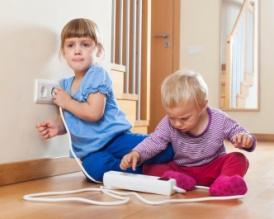  Можно ли играть со спичками?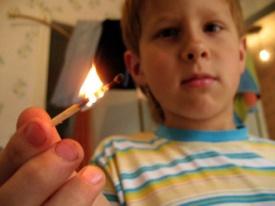  Можно ли читать книжки, журналы?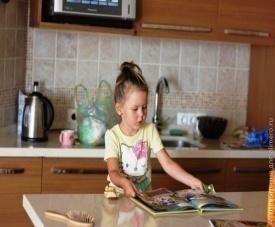  Можно ли играть в игрушки?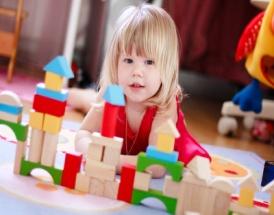  Можно ли брать в руки горячий чайник?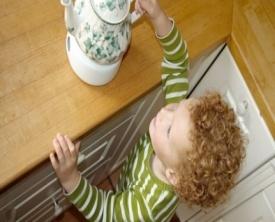  Можно ли трогать колючие растения?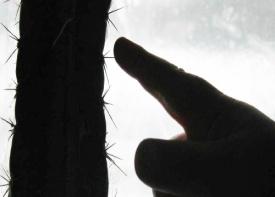  Можно ли брать в руки острые предметы?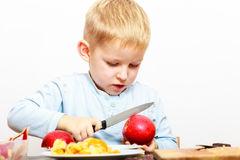  Можно ли смотреть телевизор?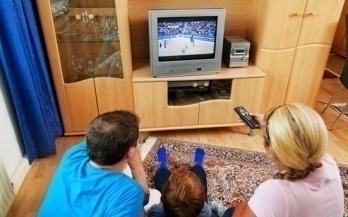  Можно ли играть с таблетками, градусником?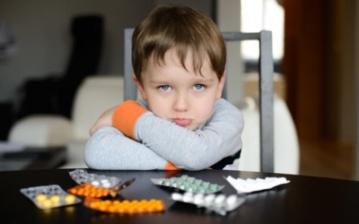  Можно ли брать в рот грязные руки, есть не мытыми руками?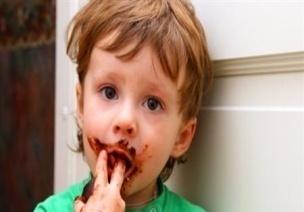  Можно ли мыть руки, если они испачканы?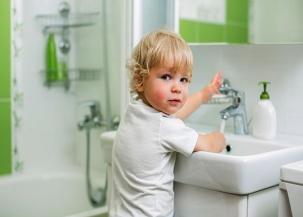  Можно ли подходить, гладить, играть с собаками и кошками во дворе?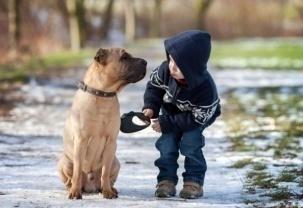 - Жюри подводит итоги. А мы переходим ко 2 пункту маршрута.«Правила безопасности на улице».- Сейчас, каждая семья – команда, получит набор пазлов. Задача: собрать из карточек целую картинку. Наклеить картинку на картон и рассказать, о каком правиле дорожного движения нужно помнить каждому человеку. Жюри – это задание может оценить 3 баллами. 1 балл – за правильно собранную картинку, 1 балл за частично правильный ответ или 2 балла, если ответ полностью правильный.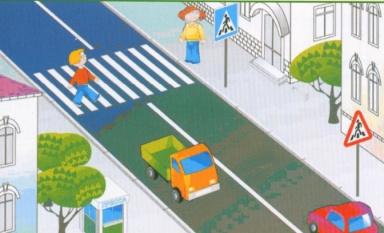 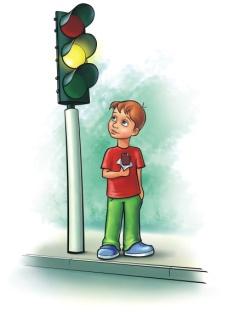 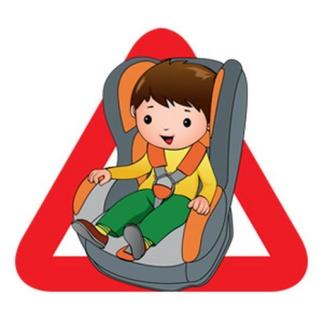 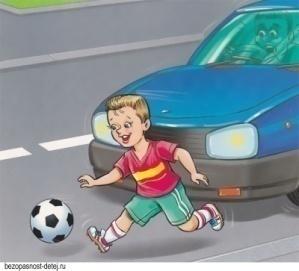 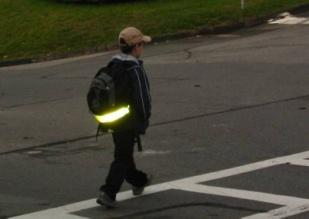 - Жюри подводит итоги. А мы переходим к 3 пункту маршрута.«Правила безопасности у водоёма»- Мы сейчас посмотрим 2 мультфильма про Смешариков, они познакомят нас с правилами поведения на воде. Смотрите внимательно, запоминайте. А потом будьте готовы рассказать запомнившиеся правила.(просмотр мультфильмов «За бортом»; «Место для купания»)Жюри за каждый верный ответ начисляет 1 балл. А мы переходим к 4 пункту маршрута.«Правила безопасности в лесу»- В этом конкурсе мы самостоятельно составим памятку безопасного поведения в лесу. Каждой команде необходимо выбрать картинку из предложенных, посовещаться и определить, является ли данная ситуация безопасной, если – да, тогда прикрепляем картинку к зелёной странице памятки, если – нет, тогда к красной. Жюри за каждый верный ответ начисляет 1 балл.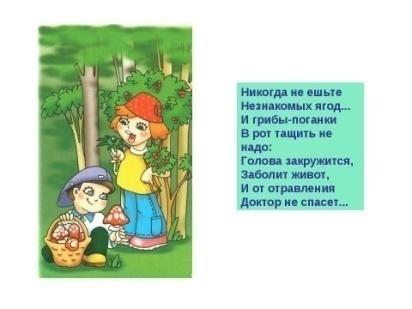 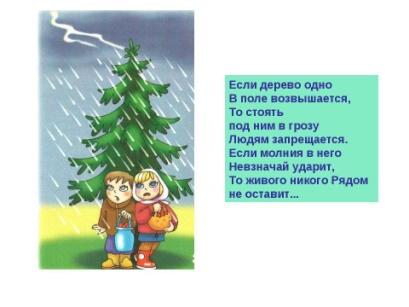 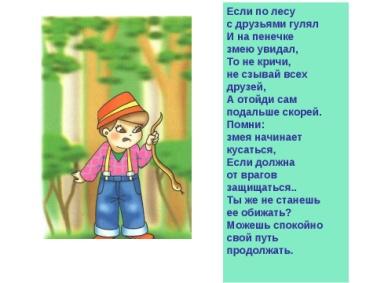 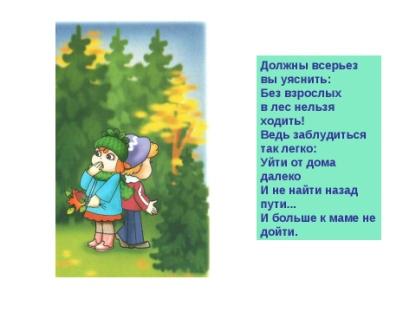 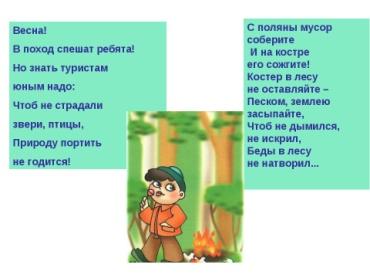 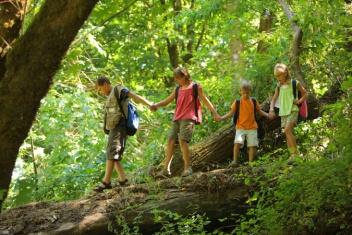 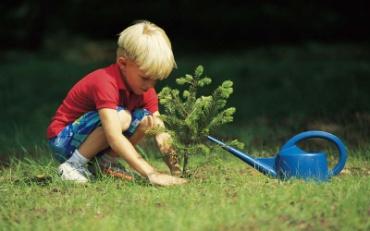 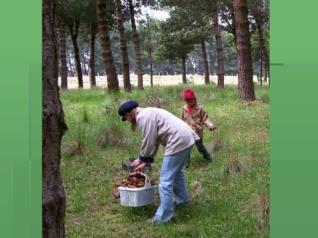 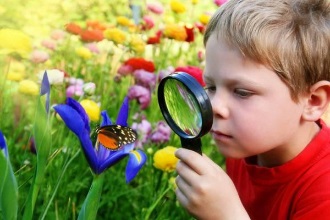 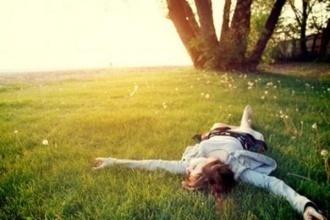 - Переходим к 5 пункту маршрута.(учитель, рядом с 5 пунктом маршрута прикрепляет красный магнит)«Правила безопасности при обращении с огнём»- Я буду загадывать командам загадки, связанные с темой «Правила безопасности при обращении с огнём». Ваша задача, отгадать загадку, найти картинку с отгадкой и прикрепить её к школьной доске. Жюри за каждый верный ответ начисляет 1 балл.Газ в плите зажгут умело, если чиркнуть ими смело. (Спички)Без хвоста, без рук, без ног этот рыженький зверёк -согревает, кормит, светит, взрослым людям- первый друг! Если с ним играют дети - тут же вырвется из рук, расшипится, растрещится -уничтожит всё вокруг. (Огонь)Если в комнате у вас слёзы катятся из глаз, так как дым клубами вьётся и огонь "жуёт" палас, пробежал по дому жар под названием.  (Пожар)Чем тушат огонь? (Водой)Человек, который приходит на помощь при пожаре. (Пожарный)Родители обсуждают с детьми каждую предложенную ситуацию и принимают решение.Дети поднимают красную или зелёную карточку.Родители совместно с детьми собирают пазл; наклеивают собранную картинку на картон; объясняют дорожную ситуацию изображённую на картинке, прикрепляют картинку к школьной доске магнитом.+ Переходить дорогу можно только в специально отведённом месте - по «Зебре»+ Переходя дорогу, всегда смотреть на сигнал светофора: красный – стоять; жёлтый – приготовиться; зелёный – можно идти.+ Перевозить детей в машине нужно используя удерживающее устройство.+ Играть рядом с дорогой – ельзя!+ Передвигаясь в вечернее время нужно использовать светоотражающие полоски.Родители совместно с детьми просматривают мультфильмы. Совещаются. Дают ответы.+ Нельзя купаться в незнакомых местах.+ Нельзя прыгать в воду с высокого берега.+ Нельзя заплывать на надувном средстве далеко от берега+ Нельзя просто так кричать и звать на помощь.Команды определяют, является ли ситуация изображённая на картинке опасной или нет. Оформляют красную и зелёную страницы памятки.+ Нельзя собирать незнакомые грибы и ягоды+ Нельзя прятаться в грозу под деревьями+ Нельзя брать в руки змей и других лесных животных+ Нельзя ходить в лес без взрослых+ Нельзя разводить костры в лесу+ Можно ходить на прогулки в лес всей семьёй+ Можно сажать ёлочки и сосенки+ Можно вместе с родителями собирать грибы+ Можно наблюдать, в лесу, за миром животных и растений+ Можно отдыхать, дышать свежим воздухом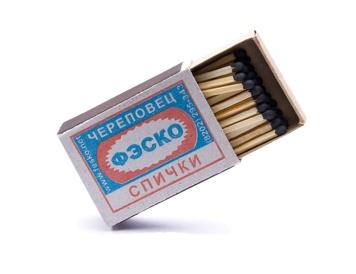 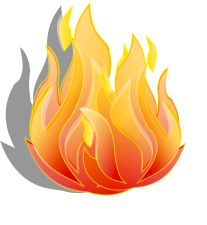 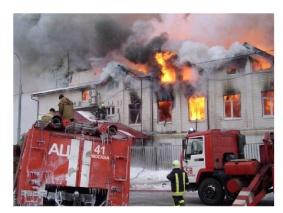 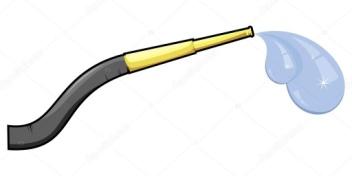 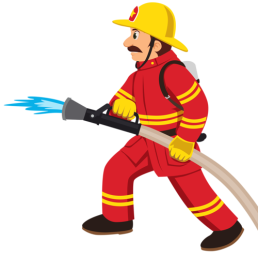 4 Подведение итогов- Наше собрание подошло к концу. Жюри подсчитает набранное вами количество баллов, подведёт итог. А я хочу, обратиться к родителям! Не оставляйте детей без присмотра, будьте готовы быстро отреагировать на любые возникшие ситуации. Помните, что главная ваша задача, обеспечить защиту ребёнка дома и за его пределами.Жюри подводит итог, объявляет победителей – знатоков правил безопасности, вручает памятные призы.Дети выходят на награждение5. Рефлексия- В заключение нашего собрания попрошу родителей высказать своё мнение по следующим вопросам:Является ли, на ваш взгляд, тема собрания актуальной?Было ли для вас интересна новая форма проведения собрания?Ваши ощущения после собрания.- От себя, хочу выразить благодарность, за работу на родительском собрании, всем родителям.- Ещё хочу сказать большое спасибо родителям, которые не равнодушны к воспитанию своих детей, активно участвуют в жизни класса. Так в этом учебном году, благодаря вам, мы приняли участие в конкурсе «Сохраним ель»; «Лучшая кормушка»; в конкурсе рисунков «16 декабря»; Провели большую работу по подготовке праздника «8 марта» «23 февраля» - изготовили стенгазету.(Награждение родителей благодарностями, за активное участие в жизни класса и школы)- Хорошо всем отдохнуть, набраться сил! Не забывать о правилах безопасного поведения. До свидания, до новых встреч в следующем учебном году!Родители отвечают на вопросы учителяРодители выходят на награждение